           научной очно-заочной конференции кафедры   физического воспитания и здоровья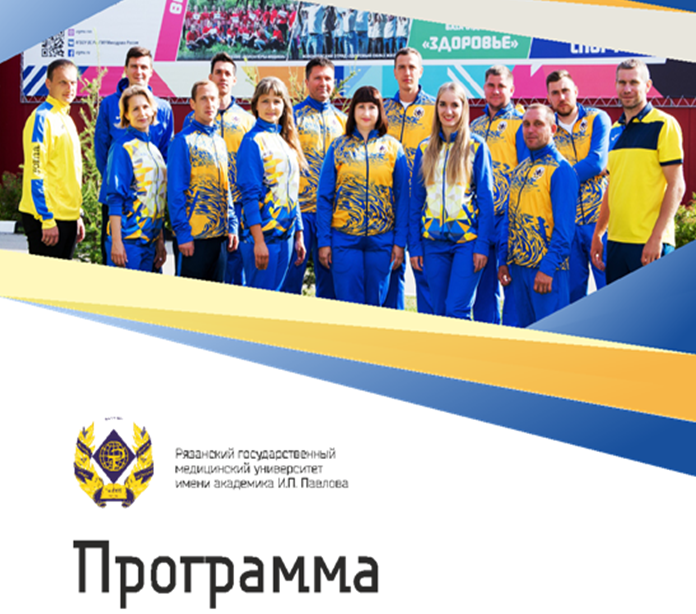 «Современный взгляд на физическое воспитание и спорт в образовательной организации»Рязань, 2021Организационный комитет:Председатель организационного комитета:Пономарева Галина Владимировна- к.п.н., доцент, заведующая кафедрой физического воспитания и здоровья РязГМУ, г. Рязань.Члены организационного комитета:Пономарева Галина Владимировна- доцент, г. РязаньПрошляков Владимир Дмитриевич- профессор, г. РязаньТолстова Татьяна Ивановна- доцент, г. РязаньМазикин Иван Михайлович- преподаватель, г. РязаньСухинин Игорь Викторович- ст. преподаватель, г. РязаньУченые секретари:Пономарева Галина Владимировна - к.п.н., доцент, заведующая кафедрой физического воспитания и здоровья РязГМУ, г. РязаньПрошляков Владимир Дмитриевич – д.м.н., профессор кафедры физического воспитания и здоровья РязГМУ, г. РязаньТолстова Татьяна Ивановна - к.м.н., доцент кафедры физического воспитания и здоровья РязГМУ, г. Рязань26 ноября, пятницаПриветственное слово:- заведующая кафедрой физического воспитания и здоровья Рязанского государственного медицинского университета им. академика И.П. Павлова, к.п.н. доцент Г.В. Пономарева;- профессор кафедры физического воспитания и здоровья Рязанского государственного медицинского университета им. академика И.П. Павлова, д.м.н. В.Д. Прошляков; - доцент кафедры физического воспитания и здоровья Рязанского государственного медицинского университета им. академика И.П. Павлова, к.м.н. Т.И Толстова.Ведущий конференции: Преподаватель кафедры физического воспитания и здоровья Рязанского государственного медицинского университета им. академика И.П. Павлова Мазикин И.М.Научные доклады:Пономарева Г.В. Организация физкультурно-оздоровительной и спортивной работы в вузе за 2020-2021 г.г. Прошляков В.Д. Некоторые вопросы организации учебного процесса по физическому воспитанию студентов с отклонениями в состоянии здоровья.Самойлов Н.Г., Алешичева А.В. Психологическое здоровье личности человека и регулярные физические нагрузки.Толстова Т.И. Современное понятие «физическая грамотность».Мазикин И.М., Лапкин М.М.  Выявление латерализации функций и некоторых психодинамических характеристик для прогнозирования успешности в спортивной деятельности.Девяткин В.Д. Совершенствование средств и методов дистанционного образования иностранных студентов по физической культуре.Левина Е.А., Котова Г.В. Влияние физических нагрузок разного характера на умственную работоспособность.Самарский Д.В. Даблполинг. Появление и перспективы развития.Сатылганова А.Ю., Суслова Г.В. Морфофункциональные отличия студентов, членов сборных команд РязГМУ по легкой атлетике и настольному теннису.Сухинин И.В. Влияние препарата «Апитоник» на функциональное состояние спортсменов-баскетболистов.Мишина Л.М., Фалеева Е.И. Факторы, влияющие на уровень развития и проявления выносливости у студентов. Трушина Н.И. Новые технологии для стимуляции и оценки физической активности.Самотаев П.И. Исследование особенностей нападающих действий в современном волейболе на примере мужской сборной РязГМУ.Пайгильдин А.Т. Начальная подготовка студентов для занятий дзюдо.Тарасов О.В. Организация учебно-тренировочного процесса по мини-футболу в условиях вуза.Кудряшов С.В. Шахматы как многокомпонентный вид адаптивной физической культуры.Порядков С.С. Особенности организации физической культуры у студентов медицинских вузов с учетом их двигательных интересов.Логунов А.Н. Особенности тренировочного процесса волейбольных команд медицинских вузов.